Poznań, 03.10.2021 
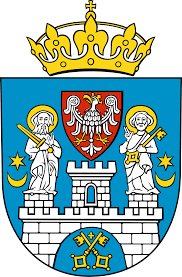 Radna Miasta Poznania Maria Lisiecka- Pawełczak                                                                                                                                Szanowny Pan Jacek Jaśkowiak Prezydent Miasta Poznania Interpelacja dotyczy: Poprawy bezpieczeństwa na ul. Bolka. W ostatnim czasie zgłosili się do mnie mieszkańcy ul. Bolka z prośbą o poprawę bezpieczeństwa na tej ulicy. Kierowcy nie stosują się do zasad ograniczenia prędkości i bardzo często stanowią zagrożenie dla innych uczestników ruchu drogowego. W imieniu mieszkańców proszę o podjęcie działań mających na celu poprawę bezpieczeństwa. Czy miasto planuje budowę dodatkowych elementów spowalniających ruch na ww. ulicy?                                                                                                                      Z poważaniem, Maria Lisiecka – Pawełczak 